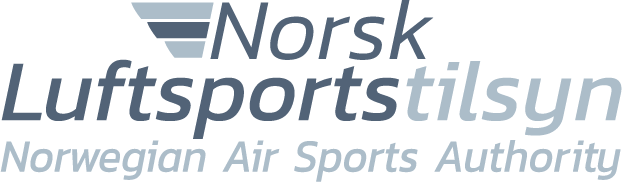 Søknad om konvertering til Light Aircraft Pilot Licence Seilfly
LAPL(S) eller Sailplane Pilot Licence (SPL)Til internt bruk for NLTTil internt bruk for NLTSøknad mottatt datoBehandlingsdatoSaksbehandler sign.OPPLYSNINGER OM SØKER:OPPLYSNINGER OM SØKER:OPPLYSNINGER OM SØKER:Medlem av Flyklubb  
Medlem av Flyklubb  
NLF medlemsnummer 
Etternavn
Fornavn og eventuelt mellomnavn
Fødselsdato og -sted 
	Addresse
Addresse
Postnummer og -sted
Nasjonalitet
E-post
Telefon
Søker om konvertering til:LAPL(S)			SPL		LEGEATTEST (Kopi av LAPL legeattest, Klasse 2 legeattest eller Klasse 1 legeattest skal være vedlagt)LEGEATTEST (Kopi av LAPL legeattest, Klasse 2 legeattest eller Klasse 1 legeattest skal være vedlagt)LEGEATTEST (Kopi av LAPL legeattest, Klasse 2 legeattest eller Klasse 1 legeattest skal være vedlagt)LEGEATTEST (Kopi av LAPL legeattest, Klasse 2 legeattest eller Klasse 1 legeattest skal være vedlagt)LEGEATTEST (Kopi av LAPL legeattest, Klasse 2 legeattest eller Klasse 1 legeattest skal være vedlagt)Type av legeattest LAPL              Klasse 2          Klasse 1          Gyldig til: SØKERENS KVALIFIKASJONERSØKERENS KVALIFIKASJONERSØKERENS KVALIFIKASJONERDato for utstedelse av nasjonalt seilflybevis
Seilflybevis no.
Gyldig til
Total flytid på seilfly/motorseilfly (SLG)Total flytid på TMGAntall starter påSom elev med instruktør
 Som elev med instruktør
 Seilfly
 Som elev solo
 Som elev solo
 Motorseilfly (SLG)
 Som fartøysjef
 Som fartøysjef
 TMG
Angi i km lengste strekkflyging med seilfly/motorseilflyAngi i km lengste solo navigasjonstur med TMG med en full stopp landing underveisDokumentasjon for strekkflyging og/eller navigasjonsturSolo
 Vedlegg kopi av gjeldende side fra flygetidsboken som dokumenterer den (de) flygingen(e) som er spesifisert. Husk attestasjon av instruktørMed instruktør
 Vedlegg kopi av gjeldende side fra flygetidsboken som dokumenterer den (de) flygingen(e) som er spesifisert. Husk attestasjon av instruktørSØKEREN HAR BESTÅTT PRØVE I FAGENE (dokumentasjon skal være vedlagt):SØKEREN HAR BESTÅTT PRØVE I FAGENE (dokumentasjon skal være vedlagt):SØKEREN HAR BESTÅTT PRØVE I FAGENE (dokumentasjon skal være vedlagt):JaNeiMenneskelige Ytelser og BegrensningerInnføringskurs i internasjonale Lover og BestemmelserRadiotelefoniSØKEREN ØNSKER FØLGENDE GYLDIGE RETTIGHETER OVERFØRT TIL LAPL(S) ELLER SPL:SØKEREN ØNSKER FØLGENDE GYLDIGE RETTIGHETER OVERFØRT TIL LAPL(S) ELLER SPL:SØKEREN ØNSKER FØLGENDE GYLDIGE RETTIGHETER OVERFØRT TIL LAPL(S) ELLER SPL:SØKEREN ØNSKER FØLGENDE GYLDIGE RETTIGHETER OVERFØRT TIL LAPL(S) ELLER SPL:SØKEREN ØNSKER FØLGENDE GYLDIGE RETTIGHETER OVERFØRT TIL LAPL(S) ELLER SPL:SØKEREN ØNSKER FØLGENDE GYLDIGE RETTIGHETER OVERFØRT TIL LAPL(S) ELLER SPL:SØKEREN ØNSKER FØLGENDE GYLDIGE RETTIGHETER OVERFØRT TIL LAPL(S) ELLER SPL:RettighetJaNeiRettighetJaJaNeiFlyslepSelvstart (SLG)WinchAerobaticBil-slepHvis Ja på aerobatic: Både positive og negative G-øvelser?Hvis Ja for winch eller bil-slep, oppgi antall starter med:Instr.SoloWinch:Slepeflyger på TMG?Bil-slep:Hvis Ja, Spesifiser antall slep siste 24 mnd.:Hvis Ja, Spesifiser antall slep siste 24 mnd.:Hvis Ja, Spesifiser antall slep siste 24 mnd.:SkyflygingRadiotelefoniRadiotelefoniTMGHvis Nei på Radiotelefoni, må prøve avlegges.
Hvis Ja, vedlegg kopi av Radiotelefoni-sertifikatetHvis Nei på Radiotelefoni, må prøve avlegges.
Hvis Ja, vedlegg kopi av Radiotelefoni-sertifikatetHvis Nei på Radiotelefoni, må prøve avlegges.
Hvis Ja, vedlegg kopi av Radiotelefoni-sertifikatetHvis Nei på Radiotelefoni, må prøve avlegges.
Hvis Ja, vedlegg kopi av Radiotelefoni-sertifikatetTILLEGGSOPPLYSNINGER:VERIFISERE SAMHØRIGHET MED ARA.GEN.315 OG AMC1 ARA.GEN.315(a)VERIFISERE SAMHØRIGHET MED ARA.GEN.315 OG AMC1 ARA.GEN.315(a)Jeg har ikke søkt om, eller er innehaver av, et LAPL(S) eller SPL sertifikat som skal utstedes eller er utstedt i et annet EASA medlemsland.Jeg har aldri vært innehaver av et nasjonalt seilflybevis, LAPL(S) eller SPL utstedt i et annet EASA medlemsland, som er blitt gjenstand for inndragelse eller suspensjon.Jeg erklærer herved at informasjonen gitt over og i vedlagte dokumentasjon, er korrekt og sannferdig. Jeg er klar over at forfalsket eller ukorrekt informasjon kan diskvalifisere meg fra senere søknader om sertifikater, beviser, rettigheter eller privilegier.Jeg har ikke søkt om, eller er innehaver av, et LAPL(S) eller SPL sertifikat som skal utstedes eller er utstedt i et annet EASA medlemsland.Jeg har aldri vært innehaver av et nasjonalt seilflybevis, LAPL(S) eller SPL utstedt i et annet EASA medlemsland, som er blitt gjenstand for inndragelse eller suspensjon.Jeg erklærer herved at informasjonen gitt over og i vedlagte dokumentasjon, er korrekt og sannferdig. Jeg er klar over at forfalsket eller ukorrekt informasjon kan diskvalifisere meg fra senere søknader om sertifikater, beviser, rettigheter eller privilegier.Dato: 	Sted: Søkerens signatur: …………………………………………Sendes på epost til:post@luftsportstilsynet.noellerNorsk LuftsportstilsynMøllergata 390179 OSLONorge